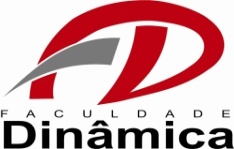 TERMO DE COMPROMISSO DE MATRÍCULA(NOME DO(A) ALUNO(A)) vem perante a Faculdade Dinâmica do Vale do Piranga, situada em Ponte Nova/MG, solicitar a reserva de matrícula no curso de (NOME DO CURSO) para o (1° OU 2°) semestre letivo de (ANO), para fins de assinatura do Termo de Compromisso de Estágio junto a (NOME DA INSTITUIÇÃO CONCEDENTE).Desde já fica o(a) aluno(a) comprometido a efetivar a matrícula no prazo estabelecido no Calendário Escolar da IES.O não cumprimento do convencionado no prazo estipulado acarretará a cessação do presente Termo de Compromisso de Matrícula por falta de vínculo com a Instituição de Ensino e a automática rescisão do Termo de Compromisso de Estágio.Por ser verdade, firma o presente.Ponte Nova, (DIA) de (MÊS) de (ANO)._______________________________________NOME DO(A) ALUNO(A)